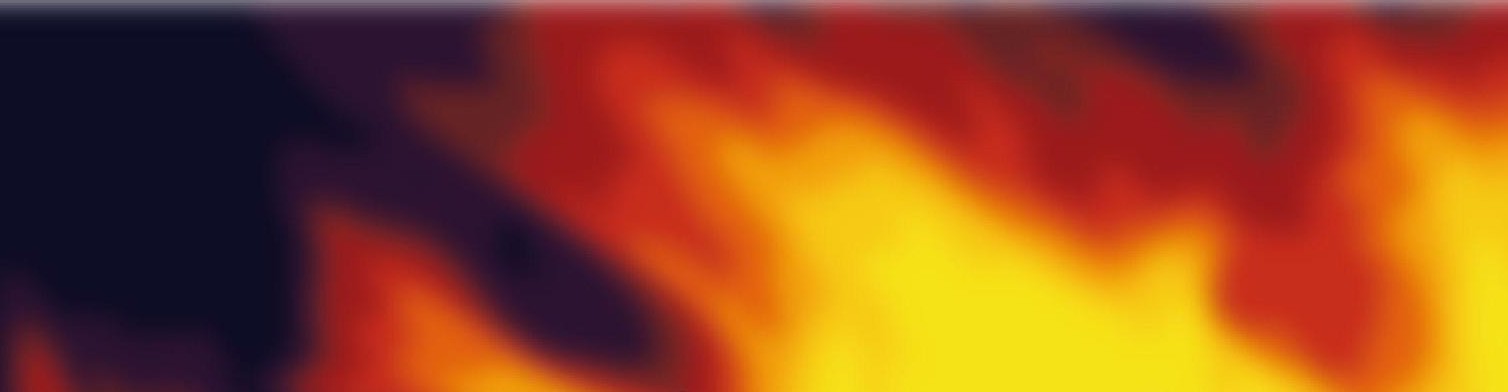 MILDURA 	BASKETBALLASSOCIATIONTRISTATE CLASSICJUNIOR 	BASKETBALL TOURNAMENT 	INFORMATION 	& ENTRY FORMSDear SecretaryWe would like to invite your Club Junior Teams to our Tristate Classic Junior Basketball Tournament to be held at the Mildura Basketball Stadium on the June 6 to 8, 2015 the Queens Birthday long weekend.This year we would like to offer the opportunity for any referees to earn some extra funds. If you have any qualified referees, could you please forward their names and contact details to me by the closing date also.If you have any queries please do not hesitate to contact our stadium office on 5023 2241, or alternatively email manager@mildurabasketball.com.au to answer any questions you may have.Please find enclosed:	General Information Form	Tournament Rules	Official Entry Form	Statutory Declaration FormWe look forward to meeting up with you at the tournament.Yours sincerely,Adam TarrGENERAL MANAGERMildura Basketball AssociationGENERAL 	INFORMATIONSECTIONS OPEN TO:Under 12 Boys & Girls	-	Players Born 2004/2005Under 14 Boys & Girls	-	Players Born 2002/2003Under 16 Boys & Girls	-	Players Born 2000/2001Under 18 Boys	-	Players Born 1998/1999Division 1 and Division 2 (if enough entries for each section)ENTRY FEES:$275.00 per teamTOURNAMENT 	RULESGENERAL RULES1.	All players must be under age as at December 31, 2015.2.	All games are to commence at the advertised starting time.3.	 If a team is ten minutes late on court, this will constitute a forfeit.4.	No team shall take to the court with less than five players.5.	Each team must supply a competent scorer/timekeeper for each game.6.	Teams must supply their own warm up and game ball.7.	Any protests or disputes must be referred to the Tournament Committee within one hour of the completed game. A fee of $50 must accompany the written submission.8.	Any player being reported must report to the Referee’s Supervisor at the venue and then must appear before the Tournament Tribunal prior to their next scheduled game.9.	The Under 12 teams shall use the short foul line.10. A size 6 ball shall be used for all girls’ games as well as the Under 12 and Under 14 boys.11. The three point line will not apply to the Under 12 competition.12. It is preferred that teams play man to man defence. (Basketball Australia Policy)13. Except for the above all games will be played under current VABA rules.14. Entries accepted on the basis of first in – first accepted.15. The Tournament Committee reserves the right to regrade teams where deemed necessary. The contact person will be notified of any change of grading.16. The Mildura Basketball Association denies any liability for any injury sustained by any person during the tournament.17. The Tournament Committee’s decision on any matter is final.18. All player declarations and entry money must be submitted to the Tournament Coordinator at the stadium before the team plays their first game.19. There will be no refund of fees if a team withdraws after the draw is completed. Any late withdrawal will incur a $60 fine.20. To qualify for finals a player MUST play two games for their nominated team during the preliminary rounds, and can only play in the nominated division. Any team that plays an ineligible player will be subject to a penalty which will include forfeiting all games in which the player took part.POINTS1.	3 – Win	2 – Draw	1 – Loss3 – Bye	0 – Forfeit Given	3 – Forfeit Received2.	Drawn games will remain in preliminary rounds, but an extra five minutes played in finals.3.	3 way tie – best percentage from preliminary games from teams involved in tie.4.	2 way tie – decided preliminary round head to head. If no result, use overall percentage.TIMING REGULATIONS1.	Preliminary and Semi Final Games	2 x 20 minute halves	Two timeouts per half per team	Clock does not stop in first half	No timeouts for either team in last 1 minute of first half	Clock stops on all referees whistles and timeouts in the last minute of the second half2.	Grand Final As per above with the exception of the following;	Clock stops for all whistles in the last minute of the first half	Clock stops for all whistles in the last two minutes of the second half3.	Drawn Games (stand in preliminary games – no extra time) For Finals:	Extra five minutes played	One timeout per team	Clock stops for all timeouts	Clock stops for all whistles in the last three minutesUNIFORM	Each team shall nominate its uniform, including shorts. Players will not be permitted to take to the court if not properly attired in such uniforms.	Each team must have an alternative uniform top. The second named team on the draw will be required to change tops if there is a clash of colour.ENTRY FORM(Entry fee of $275 MUST accompany this FORM)PLEASE SUBMIT A SEPARATE ENTRY FORM FOR EACH TEAM ENTEREDTEAM NAME:                             ........................................................................................................................................ TEAM COLOURS:                       SHORTS: ..........................................       SINGLETS: ................................................... CONTACT PERSON:                   ........................................................................................................................................ ADDRESS :                                ........................................................................................................................................ PHONE NUMBER:                     AH:....................................................      BH: .................................................................MOBILE:...........................................	FAX: ..............................................................EMAIL:                                        ........................................................................................................................................Please Note: A Division 2 will only be formed if sufficient entries are received.ASSOCIATION SECRETARY:     NAME :  ......................................................................................................................... SIGNATURE:               ........................................................................................................................................ ENTRIES CLOSE ON FRIDAY MAY 15, 2015.ENTRY AND PAYMENT TO BE SENT TO: (Cheques payable to Mildura Basketball Association)Mildura Basketball AssociationPO Box 1035MILDURA VIC 3502STATUTORY DECLARATIONCoaches/Team ManagersPlease complete the declaration form belowAssociation:                               ........................................................................................................................................ Team Name:                             ........................................................................................................................................ Age Group:                                ..........................................................      Division: ....................................................... Coach Name:                            ..........................................................      WWCC No  ................................................... Team Manager Name:             ..........................................................      WWCC No  ...................................................CONTACT PHONE NUMBER DURING TOURNAMENT:  .................................................................................................Association Secretary:  ........................................................................................................................................(please print name)I declare that the above details are true and correct.Signature:	..........................................................	Date:	........... /.........../ 2015PLEASE NOTE:ALL TEAM OFFICIALS MUST BE ABLE TO PRESENT THEIR WORKING WITH CHILDRENS CHECKS IF ASKED.BOYSBornDIV 1DIV 2GIRLSBornDIV 1DIV 2Under 122004/2005Under 122004/2005Under 142002/2003Under 142002/2003Under 162000/2001Under 162000/2001Under 181998/1999PLAYER NUMBERFIRST NAMESURNAMEDATE OF BIRTH............ / ............. /........................ / ............. /........................ / ............. /........................ / ............. /........................ / ............. /........................ / ............. /........................ / ............. /........................ / ............. /........................ / ............. /........................ / ............. /............